Среда - 08 апреля 2020гТема: Путешествие в прошлое: динозавры и мамонтыЦель: Продолжать формировать понятие «прошлое» на примере животного мира, живших в далеком прошлом и отсутствующих сегодня (динозавры), формирование интереса к истории мира, расширение кругозора.Утренняя гимнастикаhttps://www.youtube.com/watch?v=b0lnHl0cxGoОбразовательная деятельность: ФЭМП.Тема: Образовательная деятельность №30. Цель:  учить ориентироваться на листе бумаги; продолжать учить пересчитываться, учить выполнять узор на бумаге в клетку под диктовку.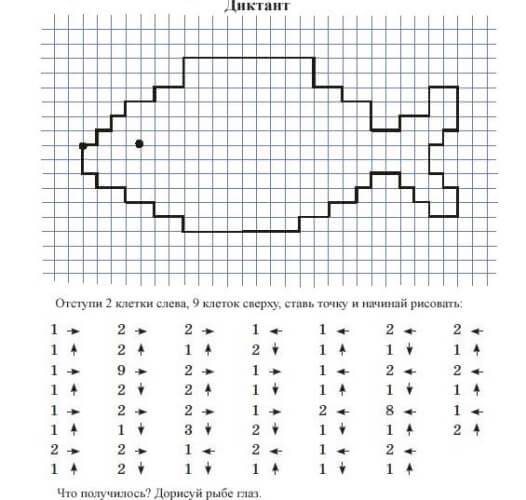 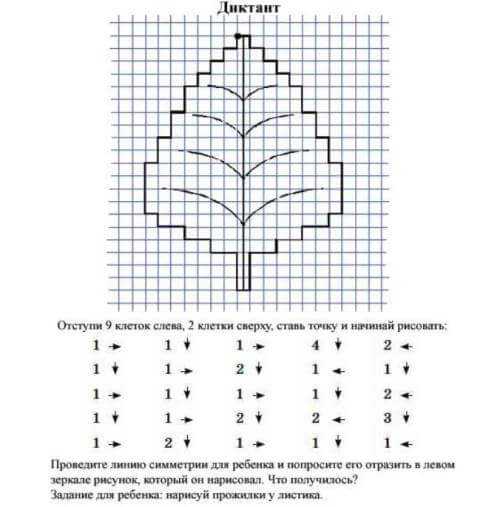 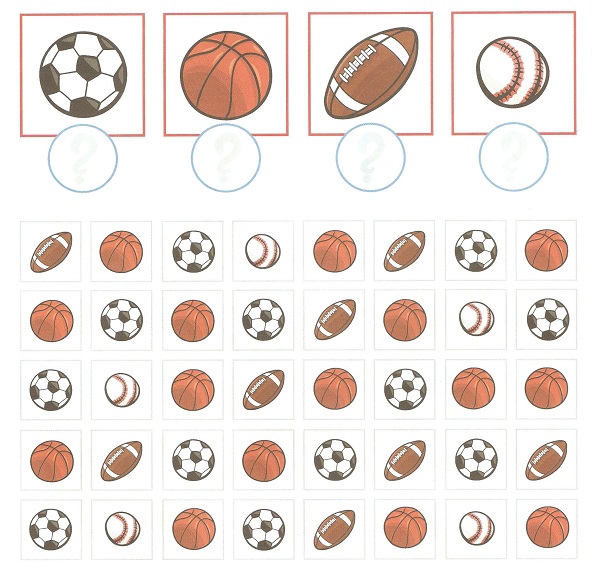 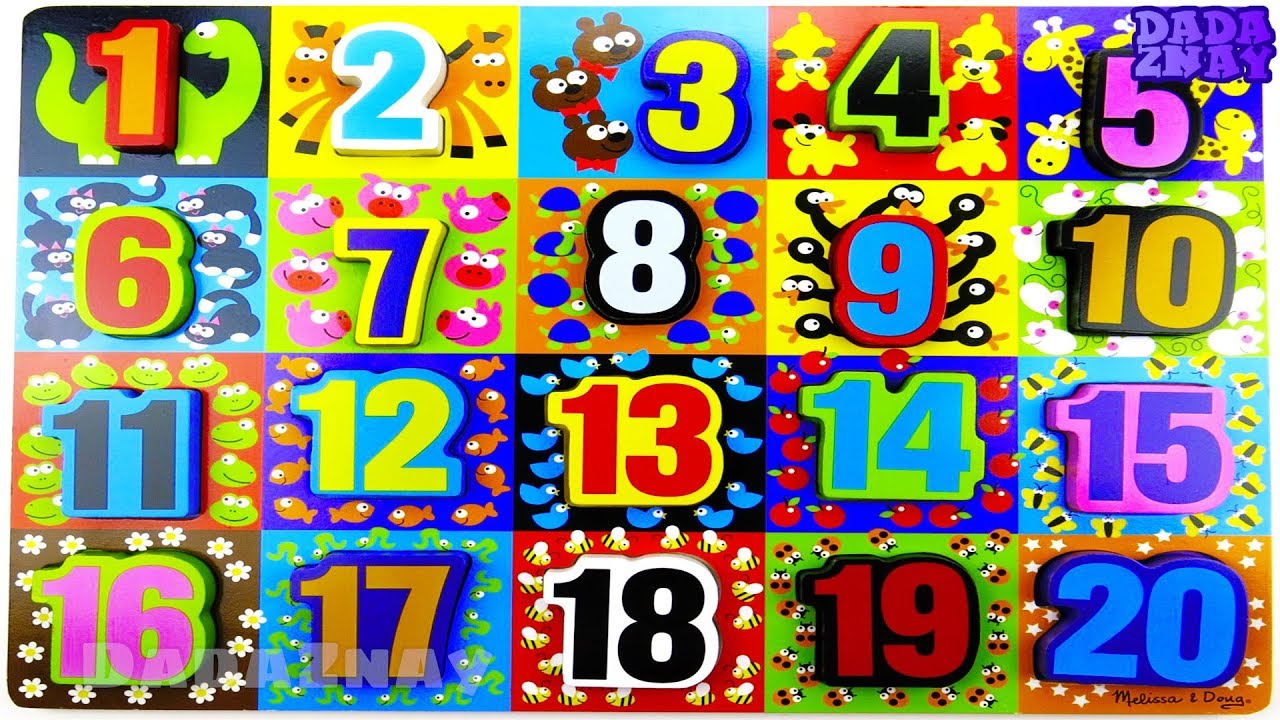 Физическое развитие - http://dou8.edu-nv.ru/svedeniya-ob-obrazovatelnoj-organizatsii/938-dokumenty/6328-stranichka-instruktora-po-sportuХудожественное конструирование.Тема: «Мешка». Учить строить фигуры из плоскостных бумажных геометрических фигур.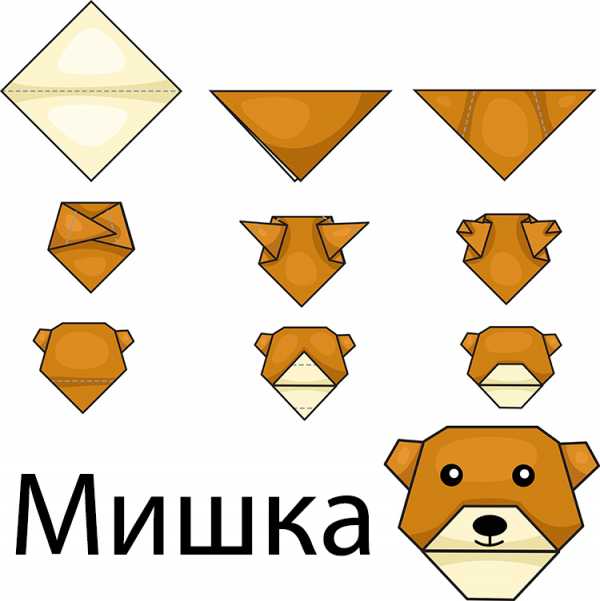 